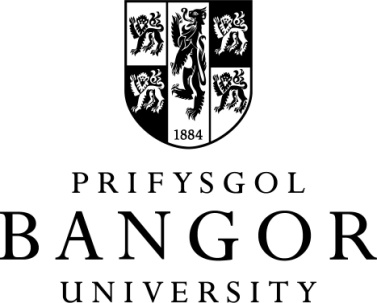 Preliminary report of an Examiner 
on a candidate for a Research DegreeForm RD1Preliminary report of an Examiner 
on a candidate for a Research DegreeForm RD1Each Examiner is required to make an independent preliminary report on the thesis before the viva voce (or alternative) examination is held.  Both RD1 Forms should be jointly considered by the Internal and External Examiner prior to the viva voce.  Both RD1 forms should be returned to the Awards Office with Form RD2.  Please note that a copy of this form will be given to the candidate following the viva voce. Each Examiner is required to make an independent preliminary report on the thesis before the viva voce (or alternative) examination is held.  Both RD1 Forms should be jointly considered by the Internal and External Examiner prior to the viva voce.  Both RD1 forms should be returned to the Awards Office with Form RD2.  Please note that a copy of this form will be given to the candidate following the viva voce. 1.	The Candidate1.	The CandidateName in full:   ’s Student Identifier:   Degree (e.g. MARes, PhD, DHealthcare etc):Title of thesis:   Date of submission:   	Is this a Resubmission? 	Yes / NoName of collaborating organisation, if any:   Name in full:   ’s Student Identifier:   Degree (e.g. MARes, PhD, DHealthcare etc):Title of thesis:   Date of submission:   	Is this a Resubmission? 	Yes / NoName of collaborating organisation, if any:   2.	External / Internal* Examiner (*delete as appropriate)2.	External / Internal* Examiner (*delete as appropriate)Name:Name:3.	Report of the Examiner on the thesis and any published work submitted3.	Report of the Examiner on the thesis and any published work submittedThe Examiner is requested to give an assessment of the candidate’s performance with particular reference to current Regulations.3.1	Does the thesis represent a significant contribution to knowledge of the subject by:(i)	Its originality		and/or(ii)	the exercise of independent critical powers		3.2	Is the thesis satisfactory as regards presentation, style		and structure?Is the abstract of the thesis acceptable?		In the case of a candidate whose research programme is 
part of a collaborative group project, does the thesis indicate 
clearly the individual contribution and the extent of the 
collaboration?		The Examiner is requested to give an assessment of the candidate’s performance with particular reference to current Regulations.3.1	Does the thesis represent a significant contribution to knowledge of the subject by:(i)	Its originality		and/or(ii)	the exercise of independent critical powers		3.2	Is the thesis satisfactory as regards presentation, style		and structure?Is the abstract of the thesis acceptable?		In the case of a candidate whose research programme is 
part of a collaborative group project, does the thesis indicate 
clearly the individual contribution and the extent of the 
collaboration?		3.5	Report Note:  A one-page report will suffice.Signed:	...............................................................................	Date: ...............................................